Publicado en España el 30/07/2022 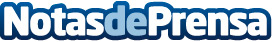 Los robots irrumpen en el mercado de la mano de www.X1Robot.com, el Robot camarero es el más solicitadoEl Robot camarero, de bar, restaurante o de hotel y los robots que realizan funciones como Friega suelos, dependiente, desinfección, carga, guía, informador,  ya están disponibles en el mercadoDatos de contacto:Andreu Vilar X1Robot.com0034 673366528Nota de prensa publicada en: https://www.notasdeprensa.es/los-robots-irrumpen-en-el-mercado-de-la-mano Categorias: Nacional Franquicias Inteligencia Artificial y Robótica Sociedad Emprendedores Restauración Recursos humanos Consumo http://www.notasdeprensa.es